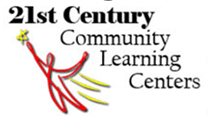 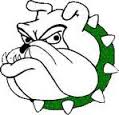 Información estudiantil:Nombre de la Escuela:      SUWANNEE PRIMARY SCHOOL					Fecha: ___________________Nombre Legal del Estudiante ___________________________________________________________	         Grado (2019-20): ____________Dirección de la Casa ___________________________________________Ciudad, Estado, Código Postal: _______________________________¿Se utiliza otro idioma además del inglés en su hogar?  (Encierre Uno)	   Sí	   No                          ¿Cuál Idioma? _________________Anote culaquier alergia u otra información importante acerca de las necesidades de su hijo/a ________________________________________Nombre y Apellido de los Padres _________________________________________________________________________________________Números de Contacto     Casa: _________________________ Trabajo: _________________________Celular: _________________________Dirección de Correo Electrónico __________________________________________________________________________________________Información de Emergencia y de Recoger al Niño/a: Nombre de Contacto de Emergencia:  _______________________________________________ # de Teléfono:  __________________________Personas autorizadas para recoger a su hijo/a:¡Espacio Limitado...Responda Pronto!  Fechas del Programa:  12 de junio-27 de julio, 2017.NombreRelaciónNúmero de TeléfonoNombreGrado (2019-20)